A COMISSÃO DE EXERCÍCIO PROFISSIONAL – CEP-CAU/SC, reunida ordinariamente no dia 22 de setembro de 2020, com participação virtual (à distância) dos (as) conselheiros (as), nos termos do item 4 da Deliberação Plenária nº 489, de 17 de abril de 2020, c/c o §3º do artigo 107 do Regimento Interno, no uso das competências que lhe conferem os artigos 91 e 95 do Regimento Interno do CAU/SC, após análise do assunto em epígrafe, eConsiderando o artigo 2º da Lei 12.378/2010, que dispõe sobre as atividades e atribuições do arquiteto e urbanista;Considerando o questionamento encaminhado ao atendimento técnico do CAU/SC sobre a recusa de atestado de capacidade técnica emitido por arquiteta e urbanista por não reconhecer o profissional como legalmente habilitado para emissão de tal documento, conforme análise em anexo II;Considerando que o atestado de capacidade técnica apresenta atividades definidas pelo artigo 2º da Lei 12.378/2010 como de atribuição de arquitetos e urbanistas, conforme documento em anexo III;Considerando que a Resolução nº 1.025, de 30 de outubro de 2009, do Conselho Federal de Engenharia, Arquitetura e Agronomia – CONFEA – prevê o registro de atestado e, conforme o artigo 58: “As informações acerca da execução da obra ou prestação de serviço, bem como os dados técnicos qualitativos e quantitativos do atestado devem ser declarados por profissional que possua habilitação nas profissões abrangidas pelo Sistema Confea/Crea.”Considerando que o exercício da profissão de arquiteto e urbanista passou a ser regulado pela Lei 12.378/2010 e os profissionais com título de arquitetos e urbanistas, arquitetos e engenheiro arquiteto, com registro nos pretéritos Conselhos Regionais de Engenharia, Arquitetura e Agronomia - CREAs foram automaticamente migrados aos CAUs com o título único de arquiteto e urbanista, conforme artigo 55 da referida lei;Considerando que o art. 95, VIII, “b”, do Regimento Interno do CAU/SC dispõe que: Art. 95. Para cumprir a finalidade de zelar pela orientação e fiscalização do exercício da Arquitetura e Urbanismo, competirá à Comissão de Exercício Profissional do CAU/SC, no âmbito de sua competência: (...) VIII - propor, apreciar e deliberar sobre questionamentos a atos já normatizados pelo CAU/BR referentes a: (...)i) atividades técnicas no exercício da Arquitetura e Urbanismo”Considerando que todas as deliberações de comissão devem ser encaminhadas à Presidência do CAU/SC, para verificação e encaminhamentos, conforme Regimento Interno do CAU/SC; DELIBERA POR:1 – Solicitar à Presidência do CAU/SC que envie ofício ao Conselho Regional de Engenharia e Agronomia de Santa Catarina, conforme anexo 1, informando:a atribuição dos arquitetos e urbanistas e a possibilidade de emitir atestados de capacidade técnica dentro dos campos de atuação definidos pelo artigo 2º da Lei 12.378/2010;solicitando que não recusem o atestados ou laudos técnicos emitidos por arquitetos e urbanistas;2 – Encaminhar a recusa de atestados técnicos emitidos por arquitetos e urbanistas pelo CREA-SC à Comissão Temporária de Harmonização Profissional do Exercício Profissional para 2020 para conhecimento e possíveis ações junto ao CONFEA.3 – Encaminhar esta deliberação à Presidência do CAU/SC para providências cabíveis.* Atesta a veracidade das informações nos termos do item 5.1. da Deliberação CD nº 28/2020 do CAU/SC e do item 5.1. da Deliberação Plenária nº 489/2020. ___________________________________________Antonio Couto NunesAssessor Especial da Presidência9ª REUNIÃO ORDINÁRIA DA CEP - CAU/SCFolha de Votação 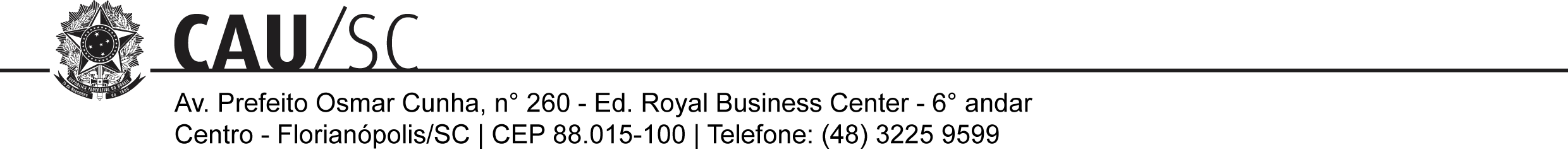 PROCESSO-INTERESSADOCEP/SCASSUNTORecusa de atestado técnico de arquiteto e urbanista no CREA-SCDELIBERAÇÃO Nº 99/2020 – CEP-CAU/SCDELIBERAÇÃO Nº 99/2020 – CEP-CAU/SCConselheiro (representação)VotaçãoVotaçãoVotaçãoVotaçãoConselheiro (representação)SimNãoAbstAusênEverson Martins (Coordenador)XPatrícia Figueiredo Sarquis HerdenXJuliana Cordula Dreher De AndradeXDaniel Rodrigues Da SilvaXFelipe KasparyXHistórico da votaçãoHistórico da votaçãoReunião: 9ª Reunião Ordinária de 2020.Reunião: 9ª Reunião Ordinária de 2020.Data: 22/09/2020Matéria em votação: Recusa de atestado técnico de arquiteto e urbanista no CREA-SCData: 22/09/2020Matéria em votação: Recusa de atestado técnico de arquiteto e urbanista no CREA-SCResultado da votação: Sim (04) Não (00) Abstenções (0) Ausências (01) Total (05)Resultado da votação: Sim (04) Não (00) Abstenções (0) Ausências (01) Total (05)Ocorrências: Não houve.Ocorrências: Não houve.Secretário da Reunião: Estefânia OliveiraPresidente da Reunião: Everson Martins